PuzzlePuzzlePuzzlePrime FactorsPrime FactorsPrime FactorsPrime FactorsPrime FactorsPrime FactorsPrime FactorsPrime FactorsPrime FactorsPrime FactorsPrime FactorsPrime FactorsPrime FactorsPrime FactorsPrime FactorsPrime FactorsPrime FactorsPrime Factors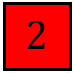 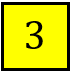 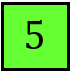 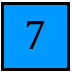 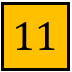 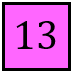 Using the prime factor tiles above, fill in each of the gaps. Using the prime factor tiles above, fill in each of the gaps. Using the prime factor tiles above, fill in each of the gaps. Using the prime factor tiles above, fill in each of the gaps. Using the prime factor tiles above, fill in each of the gaps. Using the prime factor tiles above, fill in each of the gaps. Using the prime factor tiles above, fill in each of the gaps. Using the prime factor tiles above, fill in each of the gaps. Using the prime factor tiles above, fill in each of the gaps. Using the prime factor tiles above, fill in each of the gaps. Using the prime factor tiles above, fill in each of the gaps. Using the prime factor tiles above, fill in each of the gaps. Using the prime factor tiles above, fill in each of the gaps. Using the prime factor tiles above, fill in each of the gaps. Using the prime factor tiles above, fill in each of the gaps. Using the prime factor tiles above, fill in each of the gaps. Using the prime factor tiles above, fill in each of the gaps. Using the prime factor tiles above, fill in each of the gaps. Using the prime factor tiles above, fill in each of the gaps. Using the prime factor tiles above, fill in each of the gaps. Using the prime factor tiles above, fill in each of the gaps. 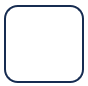 A prime numberA prime numberA prime numberA prime number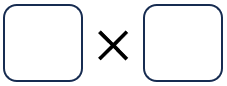 A factor of 90A factor of 90A factor of 90A factor of 90A prime factor of 30A prime factor of 30A prime factor of 30A prime factor of 30A triangular numberA triangular numberA triangular numberA triangular numberA square numberA square numberA square numberA square number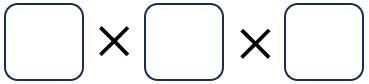 A cube numberA cube numberA cube numberA cube numberA multiple of 7A multiple of 7A multiple of 7A multiple of 7A multiple of 10A multiple of 10A multiple of 10A multiple of 10Can you find more than one set of possible answers?Can you find more than one set of possible answers?Can you find more than one set of possible answers?Can you find more than one set of possible answers?Can you find more than one set of possible answers?Can you find more than one set of possible answers?Can you find more than one set of possible answers?Can you find more than one set of possible answers?Can you find more than one set of possible answers?Can you find more than one set of possible answers?Can you find more than one set of possible answers?Can you find more than one set of possible answers?Can you find more than one set of possible answers?Can you find more than one set of possible answers?Can you find more than one set of possible answers?Can you find more than one set of possible answers?Can you find more than one set of possible answers?Can you find more than one set of possible answers?Can you find more than one set of possible answers?Can you find more than one set of possible answers?Can you find more than one set of possible answers?